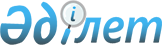 О внесении изменений в решение Шиелийского районного маслихата от 28 декабря 2018 года №34/23 "О бюджете сельского округа Тонкерис на 2019-2021 годы"
					
			С истёкшим сроком
			
			
		
					Решение Шиелийского районного маслихата Кызылординской области от 24 декабря 2019 года № 48/3. Зарегистрировано Департаментом юстиции Кызылординской области 24 декабря 2019 года № 7046. Прекращено действие в связи с истечением срока
      В соответствии со статьей 9-1 кодекса Республики Казахстан от 4 декабря 2008 года "Бюджетный кодекс Республики Казахстан" и подпунктом 1) пункта 1 статьи 6 Закона Республики Казахстан от 23 января 2001 года "О местном государственном управлении и самоуправлении в Республике Казахстан", Шиелийский районный маслихат РЕШИЛ:
      1. Внести в решение Шиелийского районного маслихата от 28 декабря 2018 года № 34/23 "О бюджете сельского округа Тонкерис на 2019-2021 годы" (зарегистрировано в Реестре государственной регистрации нормативных правовых актов за номером 6630, опубликовано в эталонном контрольном банке нормативных правовых актов Республики Казахстан от 16 января 2019 года) следующие изменения:
      пункт 1 изложить в новой редакции: 
      "1. Утвердить бюджет сельского округа Тонкерис на 2019 - 2021 годы согласно приложениям 1, 2 и 3, в том числе на 2019 год в следующих объемах:
      1) доходы – 143 763 тысяч тенге, в том числе: 
      налоговые поступления - 3 433 тысяч тенге;
      поступления трансфертов - 140 330 тысяч тенге;
      2) затраты - 144 145 тысяч тенге;
      3) чистое бюджетное кредитование - 0; 
      бюджетные кредиты - 0;
      погашение бюджетных кредитов - 0;
      4) сальдо по операциям с финансовыми активами - 0; 
      приобретение финансовых активов - 0;
      поступления от продажи финансовых активов государства - 0;
      5) дефицит (профицит) бюджета - - 382 тысяч тенге;
      6) финансирование дефицита (использование профицита) бюджета - 382 тысяч тенге;
      поступление займов - 0; 
      погашение займов - 0; 
      используемые остатки бюджетных средств - 382 тысяч тенге.".
      Приложение 1 к указанному решению изложить в новой редакции согласно приложению к настоящему решению.
      2. Настоящее решение вводится в действие с 1 января 2019 года и подлежит официальному опубликованию. Бюджет сельского округа Тункерис на 2019 год
					© 2012. РГП на ПХВ «Институт законодательства и правовой информации Республики Казахстан» Министерства юстиции Республики Казахстан
				
      Председатель сессии Шиелийскогорайонного маслихата

Ә. Абдуллаев

      Cекретарь районного маслихатаШиелийского района

Б. Сыздық
Приложение к решению Шиелийcкого районного маслихата от 24 декабря 2019 года №48/3Приложение 1 к решению Шиелийского районного маслихата от "28" декабря 2018 года №34/23
Категория
Категория
Категория
Категория
Сумма, тысяч тенге
Класс 
Класс 
Класс 
Сумма, тысяч тенге
Подкласс
Подкласс
Сумма, тысяч тенге
Наименование
Сумма, тысяч тенге
1. Доходы
143763
1
Налоговые поступления
3433
01
Подоходный налог
496
2
Индивидуальный подоходный налог
496
04
Hалоги на собственность
2937
1
Hалоги на имущество
64
3
Земельный налог
176
4
Hалог на транспортные средства
2697
4
Поступления трансфертов 
140330
02
Трансферты из вышестоящих органов государственного управления
140330
3
Трансферты из районного (города областного значения) бюджета
140330
Функциональная группа 
Функциональная группа 
Функциональная группа 
Функциональная группа 
Администратор бюджетных программ
Администратор бюджетных программ
Администратор бюджетных программ
Программа
Программа
Наименование
2. Затраты
144145
01
Государственные услуги общего характера
27074
124
Аппарат акима города районного значения, села, поселка, сельского округа
27074
001
Услуги по обеспечению деятельности акима района в городе, города районного значения, поселка, села, сельского округа
26603
01
Государственные услуги общего характера
471
124
Аппарат акима города районного значения, села, поселка, сельского округа
471
022
Капитальные затраты государственного органа
471
04
Образование
44871
124
Аппарат акима города районного значения, села, поселка, сельского округа
44871
041
Реализация государственного образовательного заказа в дошкольных организациях образования
44871
06
Социальная помощь и социальное обеспечение
1522
124
Аппарат акима города районного значения, села, поселка, сельского округа
1522
003
Оказание социальной помощи нуждающимся гражданам на дому
1522
07
Жилищно-коммунальное хозяйство
3306
124
Аппарат акима города районного значения, села, поселка, сельского округа
3306
008
Освещение улиц населенных пунктов
1089
011
Благоустройство и озеленение населенных пунктов
2217
08
Культура, спорт, туризм и информационное пространство
20278
124
Аппарат акима города районного значения, села, поселка, сельского 
округа
20278
006
Поддержка культурно-досуговой работы на местном уровне
20278
12
Транспорт и коммуникация
42594
1
Автомобильный транспорт
42594
124
Аппарат акима города районного значения, села, поселка, сельского округа
42594
045
Капитальный и средний ремонт автомобильных дорог в городах районного значения, селах, поселках, сельских округах
42594
13
Прочие
4500
124
Аппарат акима района в городе, города районного значения, поселка, села, сельского округа
4500
040
Реализация мер по содеиствию экономическому развитию региона в рамках Программы "Развитие региона"
4500
3.Чистое бюджетное кредитование
0
4. Сальдо по операциям с финансовыми активами
0
5. Дефицит (профицит) бюджета
-382
6. Финансирование дефицита (использование профицита) бюджета
382
 7
Поступление займов
0
 16
Погашение займов
0
8
Используемые остатки бюджетных средств
382
1
Остатки бюджетных средств
382
Свободные остатки бюджетных средств
382